RATEConclusion:PROPORTIONProportion is an equation, which states that two fractions are equal.  Problem 2: John’s family consumes 4 eggs a day. At this rate, how many eggs would they consume in one year? (Set up a proportion that shows the daily rate = yearly rate) Problem 3: How much would John’s family save in a year if they chose the 12-carton egg? (Set up a proportion that shows amount saved per one egg = amount saved per total eggs in one year)Practice: Ratios, Rates, and Proportions Problem 1: Which carton of eggs (same brand and size) would you advise your family to buy? Which is the better buy economically?Problem 1: Which carton of eggs (same brand and size) would you advise your family to buy? Which is the better buy economically?STORE A: $2.64 per carton of eggsSTORE B: $4.50 per carton of eggs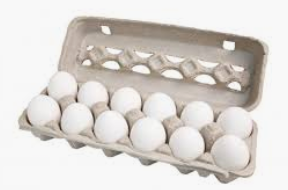 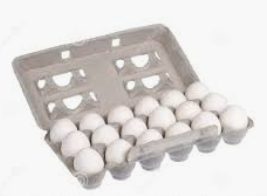 DEFINITION: Rate is a comparison of two related numbers (quantities) having different units. A rate is usually written as a ‘unit rate’, in which the second term is always one like in the example above: 22 cents per one egg. Example 1: WageJohn earns $60 for working 4 hours.  What is his rate of pay?Example 2: SpeedIf it takes 2 hours to travel 180 km distance, what is the rate of change (speed)?Example 3: Unit Price A 200g bag of mixed nuts costs $3.40.  Calculate the unit price.Example 1Example 2Example 3 * cross multiplicationExample 1: RecipeThe recipe calls for 1 cup of rye flour to 2 cups of all-purpose flour. How many cups of rye flour would you need to use if you added 6 cups of all-purpose flour?Example 2: WeightA rope’s length and weight are in proportion. When 20m of rope weighs 1 kg, then 200 m of rope weighs:Example 3: SpeedA pendulum completes 7 swings every three seconds.  How many swings does it complete in a minute?Example 4: Price (cost)Apples are $2.00 per dozen (12), how many apples can you get for $5.50?RATIORatio is a comparison of two quantities with the same units.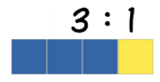 1 yellow square to 2 blue squaresWe express ratios in three different ways: use “:” to separate the values  1 : 2 use the word “to”  1 to 2write like a fraction  ½ Write each ratio in simplest form. Find GCF, and then divide each quantity by the GCF.RATIORatio is a comparison of two quantities with the same units.1 yellow square to 2 blue squaresWe express ratios in three different ways: use “:” to separate the values  1 : 2 use the word “to”  1 to 2write like a fraction  ½ Write each ratio in simplest form. Find GCF, and then divide each quantity by the GCF.Write the following as ratios in lowest termsWrite the following as ratios in lowest termsWrite the following as ratios in lowest termsWrite the following as ratios in lowest termsWrite the following as ratios in lowest termsWrite the following as ratios in lowest termsa. 73 days to 1 yearb. 35cents to $1.05b. 35cents to $1.05c. 750 mL to 1.5 Lc. 750 mL to 1.5 Ld. 3 min to 45 secFind the unit rate of the following:Find the unit rate of the following:Find the unit rate of the following:Find the unit rate of the following:Find the unit rate of the following:Find the unit rate of the following:e. Mike earns $42 in 6 hours.e. Mike earns $42 in 6 hours.f. $350 for 8 people to attend a partyf. $350 for 8 people to attend a partyg. 24 pop for $6.96g. 24 pop for $6.96Answer the following rate problems:Answer the following rate problems:Answer the following rate problems:Answer the following rate problems:Answer the following rate problems:Answer the following rate problems:h. Jack earned $50 in 10 hours, while John earned $105 in 20 hours.  Which person had the better rate of pay?h. Jack earned $50 in 10 hours, while John earned $105 in 20 hours.  Which person had the better rate of pay?h. Jack earned $50 in 10 hours, while John earned $105 in 20 hours.  Which person had the better rate of pay?i. A bus travels 10 km in 25 minutes.  At this rate, how far will the bus travel in one hour?i. A bus travels 10 km in 25 minutes.  At this rate, how far will the bus travel in one hour?i. A bus travels 10 km in 25 minutes.  At this rate, how far will the bus travel in one hour?j.  are $2.00 per dozen.  At this rate, how many oranges could you get for $3.50j.  are $2.00 per dozen.  At this rate, how many oranges could you get for $3.50j.  are $2.00 per dozen.  At this rate, how many oranges could you get for $3.50k. Katherine cycled 30 km in 2 hours.  If she continues at the same rate, what distance will she travel in 7 hours?k. Katherine cycled 30 km in 2 hours.  If she continues at the same rate, what distance will she travel in 7 hours?k. Katherine cycled 30 km in 2 hours.  If she continues at the same rate, what distance will she travel in 7 hours?l. Which is the better value? $350 for a bus of 35 people, or $440 for a bus of 40 people?l. Which is the better value? $350 for a bus of 35 people, or $440 for a bus of 40 people?l. Which is the better value? $350 for a bus of 35 people, or $440 for a bus of 40 people?m. Which is the better value?  28 g of mixed nuts for $0.84, or 35g of mixed nuts for $1.40?m. Which is the better value?  28 g of mixed nuts for $0.84, or 35g of mixed nuts for $1.40?m. Which is the better value?  28 g of mixed nuts for $0.84, or 35g of mixed nuts for $1.40?Find the missing value in the following proportions *round to 2d.p. where necessaryFind the missing value in the following proportions *round to 2d.p. where necessaryFind the missing value in the following proportions *round to 2d.p. where necessaryFind the missing value in the following proportions *round to 2d.p. where necessaryFind the missing value in the following proportions *round to 2d.p. where necessaryFind the missing value in the following proportions *round to 2d.p. where necessaryn. o. o. p. p. q. ANSWERS: a. 1:5,   b. 1:3,   c. 5:6,   d. 4:1,   e. $7/h,   f. $43.75/p,   g. $0.29/pop,   h. John, i. 24km/h, j. 21oran., k. 105 km, l. $350/35, m. 28g/$0.84, n. m=1.88, o. k=0.82, p. p=7, q. y=1.6ANSWERS: a. 1:5,   b. 1:3,   c. 5:6,   d. 4:1,   e. $7/h,   f. $43.75/p,   g. $0.29/pop,   h. John, i. 24km/h, j. 21oran., k. 105 km, l. $350/35, m. 28g/$0.84, n. m=1.88, o. k=0.82, p. p=7, q. y=1.6ANSWERS: a. 1:5,   b. 1:3,   c. 5:6,   d. 4:1,   e. $7/h,   f. $43.75/p,   g. $0.29/pop,   h. John, i. 24km/h, j. 21oran., k. 105 km, l. $350/35, m. 28g/$0.84, n. m=1.88, o. k=0.82, p. p=7, q. y=1.6ANSWERS: a. 1:5,   b. 1:3,   c. 5:6,   d. 4:1,   e. $7/h,   f. $43.75/p,   g. $0.29/pop,   h. John, i. 24km/h, j. 21oran., k. 105 km, l. $350/35, m. 28g/$0.84, n. m=1.88, o. k=0.82, p. p=7, q. y=1.6ANSWERS: a. 1:5,   b. 1:3,   c. 5:6,   d. 4:1,   e. $7/h,   f. $43.75/p,   g. $0.29/pop,   h. John, i. 24km/h, j. 21oran., k. 105 km, l. $350/35, m. 28g/$0.84, n. m=1.88, o. k=0.82, p. p=7, q. y=1.6ANSWERS: a. 1:5,   b. 1:3,   c. 5:6,   d. 4:1,   e. $7/h,   f. $43.75/p,   g. $0.29/pop,   h. John, i. 24km/h, j. 21oran., k. 105 km, l. $350/35, m. 28g/$0.84, n. m=1.88, o. k=0.82, p. p=7, q. y=1.6